PRAKATA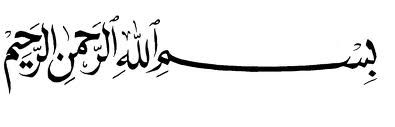 	Alhamdulillahi Rabbil Alamin, Allahumma Shalli Ala Muhammad Wa Ali Muhammad. Puji syukur kehadirat Allah SWT yang senantiasa penulis haturkan, karena berkat rahmat dan hidayah-Nya, sehingga skripsi ini dapat terselesaikan. Skripsi ini berjudul “Penerapan Self Regulation Learning melalui Bimbingan Kelompok untuk Meningkatkan Motivasi Belajar Siswa di SMP Negeri 13 Makassar”. Penulisan skripsi ini dimaksudkan sebagai persyaratan dalam penyelesaian studi pada Jurusan Psikologi Pendidikan dan Bimbingan Fakultas Ilmu Pendidikan Universitas Negeri Makassar.	Selama penulisan skripsi ini, penulis menghadapi berbagai hambatan dan tantangan. Namun berkat bimbingan, motivasi, dan sumbangan pemikiran dari berbagai pihak, segala hambatan dan tantangan dapat teratasi. Oleh karena itu, dengan penuh rasa hormat penulis menghaturkan terima kasih kepada Drs. Muh. Anas Malik, M.Si dan Drs. H. Muhammad Ibrahim, M.Si, masing-masing selaku pembimbing I dan pembimbing II yang telah banyak meluangkan waktu dan tenaga dalam memberikan arahan, petunjuk dan motivasi serta saran kepada penulis mulai dari penyusunan usulan penelitian hingga selesainya skripsi ini. Selanjutnya ucapan yang sama dihaturkan kepada:Prof. Dr. H. Husain Syam M.Tp sebagai Rektor Universitas Negeri Makassar atas segala kebijakan dan dukukangannya dalam proses perkuliahan sehingga proses perkuliahan maupun penyusunan skripsi berjalan dengan lancar. Dr. Abdullah Sinring M.Pd. sebagai Dekan Fakultas Ilmu Pendidikan, Dr. Abdul Saman, M.Si., Kons. Sebagai Wakil Dekan I, Drs. Muslimin, M.Ed. sebagai Wakil Dekan II, Dr. Pattaufi, M.Si. sebagai Wakil Dekan III dan Dr. Parwoto, M.Pd. sebagai Wakil Dekan IV FIP UNM, terima kasih atas dukungan dan kebijakannya sehingga proses perkuliahan maupun penyusunan skripsi diperlancarDrs. H. Muhammad Anas Malik, M.Si., dan Sahril Buchori, S.Pd., M.Pd. Masing-masing sebagai Ketua, Sekretaris, dan Kepala Laboratorim Jurusan Psikologi Pendidikan dan Bimbingan atas segala bantuannya dalam administrasi maupun dalam perkuliahan.Bapak dan Ibu Dosen Fakultas Ilmu Pendidikan, khususnya Jurusan psikologi Pendidikan dan Bimbingan yang telah mendidik dan memberikan bekal ilmu pengetahuan kepada penulis.Drs. Ramli, M.Pd sebagai Kepala SMP Negeri 13 Makassar atas izin mengadakan penelitian di sekolah yang dipimpin beserta semua guru dan staf di SMP Negeri 13 Makassar atas kesediaanya untuk memberikan informasi dan bantuan yang peneliti butuhkan.Teristimewa untuk Kedua orang tuaku tercinta, Ayahanda Andi Safiuddin S.Sos dan Ibunda Andi Sutmah yang telah merawat dan membesarkan penulis dengan susah payah dan ketulusannya mencurahkan cinta, kasih sayang dan perhatiannya disertai dengan iringan do’a sehingga penulis dapat menyelesaikan studinya. Semoga penulis dapat membalas setiap tetes demi tetes keringat yang tercurah demi membimbing penulis menjadi seorang manusia yang berguna. Adik-adikku tercinta Nurazizah, Tri Wahyu Safutra, Ahmad Farrel Saf, serta Andika Safutra, serta keluarga besarku atas doa dan dukungannya.Sahabat-sahabatku Barra’, Sri Hardiyanti Hasim, Nuradha Karim, Astuti, Wahyuni, Rina Hastiana, Husnah Karunta atas dukungan, do’a, persaudaraan dan pengorbanannya serta teman-teman PPB 2012 Andiani Safitri, A. Ayu Andini, Laksmita Dewi, Nurfadillah Azis, serta yang tak sempat disebutkan namanya, terima kasih atas segala kebersamaan dan keseruannya selama peneliti memasuki dunia perkuliahan, juga atas motivasi dan dukungan yang tiada henti-hentinya kalian berikan.Teman-teman KKN-PPL UNM Angkatan XI Kota Jeneponto, terkhusus posko SMAN 1 Bontoramba, Irfana Lutia Ilyas, Ayu Lestari Idris, Regita Gunawan, Syahriningsih, Wahyu Azhari, Rifat Apriansyah atas dukungan, do’a, persaudaraan dan pengorbanannya.Sahabat sekaligus saudara, Nurul Irsal Amalia, Astridayanti, Nurul Musdalifah, Syahratul Hawaisah, Nining Mauiddatul, Eka Fitrianti Hasan, serta Dwi Nurhidayanti Hasan, atas dukungan, do’a, persaudaraan dan pengorbanannya.Kanda-kanda dan adik-adik PPB, terima kasih atas supportnya. Adik-adik siswa SMP Negeri 13 Makassar khususnya siswa kelas VIII sebagai subjek penelitian yang dengan ikhlas dan kerja samanya dalam penelitian ini. Kepada semua pihak yang tidak sempat saya sebutkan namanya, namun telah membantu penulis dalam penyelesaian studi.Kepada semua pihak yang tercantum di atas, semoga mendapat imbalan yang setimpal dari Allah SWT. Akhirnya penulis berharap semoga skripsi ini dapat bermanfaat sebagai bahan masukan dan informasi bagi pembaca, dan semoga kebaikan dan keikhlasan serta bantuan dari semua pihak bernilai ibadah di sisi Allah SWT. Aamiin.Makassar,      November 2016Peneliti